What can we learn from Victorian portrait photography?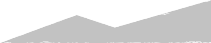 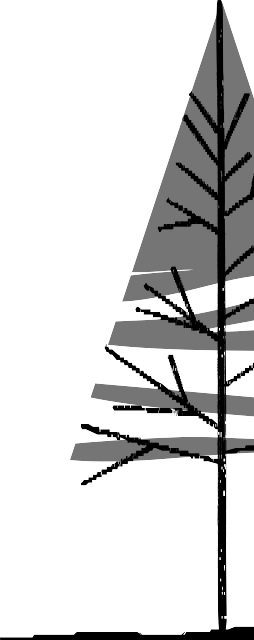 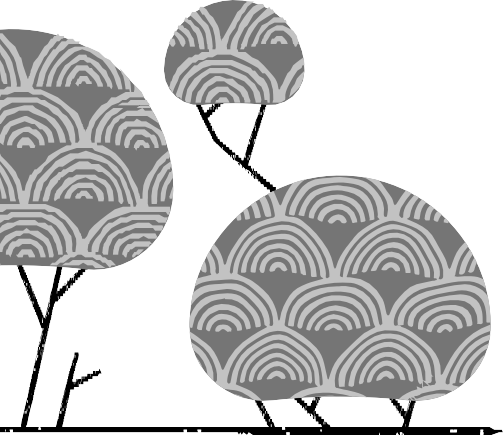 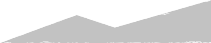 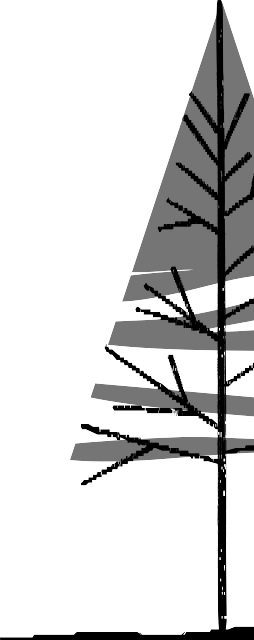 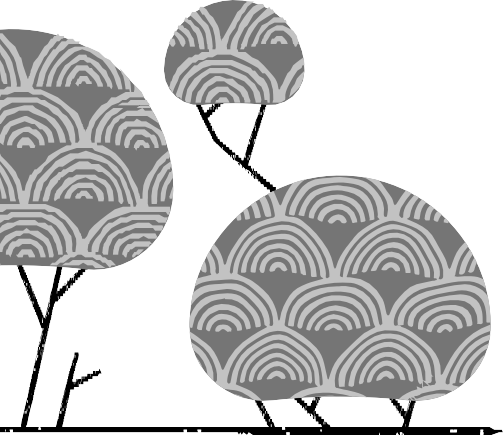 